IE LA SALLE DE CAMPOAMOR.ESTRUCTURA TALLER DE COMPETENCIAS PARA ACOMPAÑAMIENTO DE ESTUDIANTES, EN AUSENCIAS EVENTUALES. GESTIÓN ACADEMICO PEDAGOGICA.  PERIODO: 1  AÑO: 2020GRADOS: 5º   ÁREA: Matemáticas Y Ciencias naturales  ELABORA: María Bibiana Zapata GTIEMPO: 2 Horas  COMPETENCIAS: Identifico la potenciación y la logaritmación en contextos matemáticos y no matemáticos    Relaciona los aparatos y sistemas del cuerpo humano con la función vital en la que se inscribe su funcionamiento.PROPÓSITO: Relaciona operaciones donde establezca la diferencia y calculo entre la potenciación y logaritmación                   TEMA: Potenciación y Logaritmación El cuerpo humano sus funciones y la célula vegetal y sus procesos                  DESARROLLO: Realiza los puntos dados en el cuaderno en orden que se pueda comprender                EVALUACIÓN: Se entrega el día de clase y se realizara una pequeña evaluación del tema tratado.ACCIÓN INTERPRETATIVA Completa el siguiente cuadro utilizando la información que se da. Observa el ejemplo.Halla las potencias de las siguientes potencias indicadas.COMPLETA LA SIGUIENTE TABLAACCIÓN ARGUMENATIVA ENCUENTRA LAS POTENCIAS212   	62   	153   	92   	112    	82   	55122Observa el video y resuelve  https://www.youtube.com/watch?v=vWyKxiUn0CM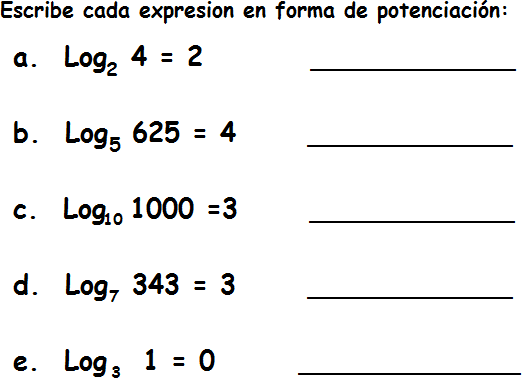 INSTITUCION EDUCATIVA LA SALLE DE CAMPOAMOR.TALLER DE CIENCIAS NATURALESGRADO 5ºOBSERVA EL VIDEO https://www.youtube.com/watch?v=k1UZ4Lz1PHEDibuja el sistema óseo y colócale el nombre a cada parte nombrada en el video.Responde según el video¿En qué te ayuda el sistema nervioso?¿Cómo se divide el sistema nervioso explica?¿Dónde se localiza la medula espinal?Realiza un resumen del sistema respiratorio.Dibuja el aparato digestivo y explica su funcionamiento.Recorta y pega en el lugar que corresponde, escribe sus funciones.NOTA: LOS TELLERES SE ENTREGAN Y CADA UNO TENDRA CALIFICICACIONPRESENTACIONDESARROLLO DEL TALLEREVALUACION DE TODO LO TRABAJADO SERAN 3 NOTAS EN CADA AREA MATEMATICAS Y CIENCIAS NATURALES.RECORTA Y PEGA EN EL LUGAR QUE CORRESPONDE EXPLICA LA FUNCION DE LAS PARTES DE LA CELULA.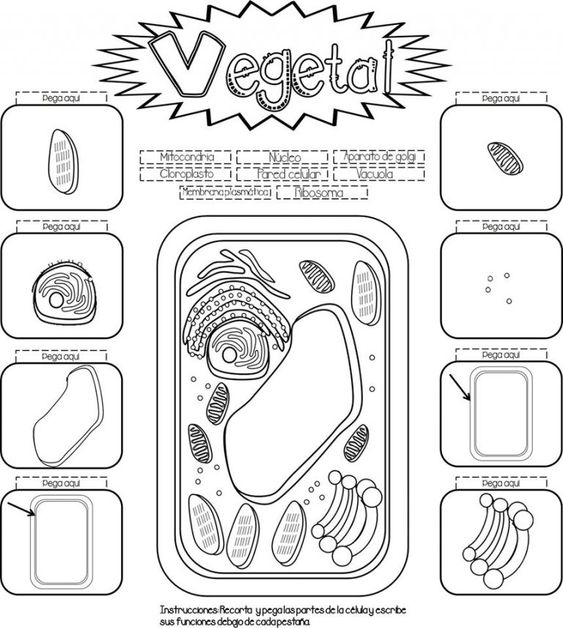 Factores igualesPotenciaindicadabaseexponentepotencialectura2x2x2x2242416Dos a la cuatro7x7x73x3x3x3x3x3 8x89x9x9 5x5x5x5 6x6x6212=242=252=83=105=53=303=1002=122=28=94=45=Pot.indBaseexponenFactores igualespotencia36547344107276392123